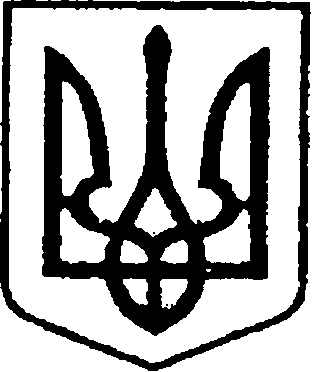 УКРАЇНАЧЕРНІГІВСЬКА ОБЛАСТЬМІСТО НІЖИНМ І С Ь К И Й   Г О Л О В А  Р О З П О Р Я Д Ж Е Н Н Я09 квітня 2024 р.		                   м. Ніжин                                                 № 61Про оголошення Подяк міського головиВідповідно до статей 42, 59 Закону України «Про місцеве самоврядування в Україні», Регламенту виконавчого комітету Ніжинської міської ради Чернігівської області VІІІ скликання, затвердженого рішенням Ніжинської міської ради Чернігівської області VІІІ скликання від 24.12.2020 р. № 27-4/2020, розпорядження міського голови від 15.04.2015 р. № 47 «Про встановлення заохочувальних відзнак міського голови та затвердження Положення про них»: 1.  Оголосити Подяку міського голови вихованцю Ніжинської КДЮСШ, ОПАНАСЕНКУ Сергію, за вдалий виступ на Чемпіонаті України з боксу серед юніорів 2024 року в м. Вінниця та за здобуту бронзову нагороду;2. Оголосити Подяку міського голови  вихованцю Ніжинської КДЮСШ, ШАКИТКУ Богдану, за вдалий виступ на Всеукраїнському турнірі найсильніших боксерів України серед юнаків 2024 року в м. Корсунь-Шевченківський.3. Оголосити Подяку міського голови за високий професіоналізм та вагомий внесок у реалізації Меморіального комплексу «Героям захисникам України» (м. Ніжин):3.1. СУШКУ Ігорю Олександровичу; 3.2. ГОРПИНИЧУ Андрію Михайловичу. 4.  Сектору з питань кадрової політики відділу юридично-кадрового забезпечення апарату виконавчого комітету Ніжинської міської ради Чернігівської області (Людмилі Кучер) забезпечити оприлюднення цього розпорядження на сайті Ніжинської міської ради протягом п’яти робочих днів з дати прийняття.5.  Відділу бухгалтерського обліку апарату виконавчого комітету Ніжинської міської ради Чернігівської області (Наталії Єфіменко) забезпечити виконання цього розпорядження у частині видачі бланків Подяк та рамок.                      6.     Контроль за виконанням цього розпорядження залишаю за собою.Міський голова                                                                      Олександр КОДОЛА